                                                                                                         ЗАТВЕРДЖУЮ                                                                                                         Директор Херсонського                                                                                                         закладу дошкільної освіти №61                                                                                                Херсонської міської ради                                                                                                                                                                                                                Оксана ПРИГАРОВА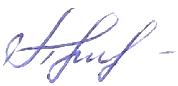                                                                                                           _________________ 2023р.                        Перспективний планпроходження атестації та підвищення кваліфікації педагогічнимипрацівниками Херсонського закладу дошкільної освіти № 61Херсонської міської ради№п/пПрізвище, ім’я, по батьковіПосада Проход-ження попе-редніх курсівК.А.Проход-ження попе-редніх курсівК.А.Категорія Навчальний рікНавчальний рікНавчальний рікНавчальний рікНавчальний рікНавчальний рікНавчальний рікНавчальний рікНавчальний рікНавчальний рік№п/пПрізвище, ім’я, по батьковіПосада КАКатегорія 2023202320242024202520252026202620272027№п/пПрізвище, ім’я, по батьковіПосада КАКатегорія КАКАКАКАКА1Пригарова Оксана ВікторівнаДиректор ++2ПригароваОксанаВікторівнаВиховат.07.03.192022спеціаліст вищої категорії, звання «вихователь-методист»++3Чумак Тетяна ВолодимирівнаВиховат.12.03.212022спеціаліст вищої категорії++4Пащенко Олена ОлександрівнаВиховат. 06.12.192020спеціаліст вищої категорії++5МедведовськаГалинаАндріївнаВиховат.13.11.202021спеціаліст ++6Заячковська ВікторіяІванівнаВиховат.29.09.232019спеціаліст++7Коротун Олена МиколаївнаВиховат.15.05.192020спеціаліст вищої категорії++8Рождественська Галина ОлександрівнаМузке-рівник29.03.192020спеціаліст++